ΘΕΜΑ : «ΥΠΟΒΟΛΗ ΠΡΟΣΦΟΡΩΝ ΣΧΕΤΙΚΑ ΜΕ ΤΗΝ 2-ΗΜΕΡΗ ΔΙΔΑΚΤΙΚΗ ΕΠΙΣΚΕΨΗ ΤΟΥ 1ΟΥ ΓΕΛ ΕΧΕΔΩΡΟΥ ΣΤΗΝ ΚΟΝΙΤΣΑ»Το 1ο ΓΕΛ Εχεδώρου προκηρύσσει διαγωνισμό για την κατάθεση κλειστών προσφορών από ενδιαφερόμενα τουριστικά γραφεία με ισχύουσα άδεια λειτουργίας από τον ΕΟΤ, σχετικά με την πραγματοποίηση της διήμερης διδακτικής επίσκεψης της Β’ τάξης στα πλαίσια καινοτόμων προγραμμάτων σχολικών δραστηριοτήτων στα Ιωάννινα. Οι προσφορές θα αφορούν αποκλειστικά στις μετακινήσεις και όχι στη διαμονή η οποία έχει ήδη διευθετηθεί. Η εκδρομή διάρκειας δύο (2) ημερών θα πραγματοποιηθεί στην Κόνιτσα στις 20-21 Απριλίου 2016.Θα συμμετέχουν περίπου είκοσι εννέα (29) μαθητές, ένας (01) συνοδός καθηγητής και ένας (01) αρχηγός. Η μετακίνηση θα γίνει οδικώς, Θεσσαλονίκη - Κόνιτσα.Να υπάρχει Ασφάλιση Ευθύνης Διοργανωτή, σύμφωνα με την κείμενη νομοθεσία.(να     
 προσκομίσει με την προσφορά, το συμβόλαιο του με την ασφαλιστική εταιρεία και 2-3 μέρες  πριν την αναχώρηση την βεβαίωση ασφάλισης με την ονομαστική λίστα του σχολειού). Η τιμή να είναι κατ’ άτομο και τυχόν άλλες προσφορές του πρακτορείου που θα αναφέρονται αναλυτικά και θα συνεκτιμηθούν από την επιτροπή αξιολόγησης.Το λεωφορείο  να είναι σύγχρονο, διαθέσιμο επί 24ώρου βάσεως και να πληροί τις προϋποθέσεις της κείμενης νομοθεσίας για την ασφάλεια των μαθητών.Αποδεικτικό ότι το πρακτορείο είναι Γραφείο Γενικού Τουρισμού και διαθέτει ειδικό σήμα λειτουργίας προσφάτως θεωρημένο και χορηγημένο από τον ΕΟΤ.Το πρόγραμμα και οι όροι της εκδρομής θα συμπεριληφθούν στο ιδιωτικό συμφωνητικό που θα υπογραφεί με το ταξιδιωτικό γραφείο που θα επιλεγεί.Ως εγγύηση θα κρατηθεί στο σχολείο το 1/3 των χρημάτων του συνολικού ποσού, το οποίο θα αποδοθεί στο πρακτορείο μετά το πέρας της εκδρομής.Οι ενδιαφερόμενοι θα δώσουν την τελική συνολική τιμή του οργανωμένου ταξιδιού και την τιμή κατ’ άτομο στην οποία θα περιλαμβάνονται όλοι οι απαιτούμενοι κατά περίπτωση φόροι.Οι προσφορές  πρέπει να έχουν κατατεθεί στο σχολείο μέχρι τη Δευτέρα 4 Απριλίου 2016 και ώρα 11:30 το μεσημέρι. Η κατάθεση της προσφοράς από το ταξιδιωτικό γραφείο θα πρέπει να συνοδεύεται απαραιτήτως και με υπεύθυνη δήλωση ότι διαθέτει ειδικό σήμα λειτουργίας, το οποίο βρίσκεται σε ισχύ.	                                                                                  		Ο Διευθυντής          		      Κούλογλου Αντώνιος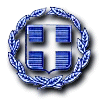 ΕΛΛΗΝΙΚΗ ΔΗΜΟΚΡΑΤΙΑΥΠΟΥΡΓΕΙO ΠΑΙΔΕΙΑΣ, ΕΡΕΥΝΑΣ ΚΑΙ ΘΡΗΣΚΕΥΜΑΤΩΝΠΕΡΙΦΕΡΕΙΑΚΗ ΔΙΕΥΘΥΝΣΗΠΡΩΤ/ΘΜΙΑΣ & ΔΕΥΤ/ΘΜΙΑΣ ΕΚΠ/ΣΗΣ Δ/ΝΣΗ ΔΥΤΙΚΗΣ ΘΕΣΣΑΛΟΝΙΚΗΣ1o ΓΕ.Λ    ΕΧΕΔΩΡΟΥΤαχ. Δ/νση : Κ.ΠΑΛΑΜΑ 1 ΣΙΝΔΟΣ ΘΕΣ/ΝΙΚΗΣΤαχ. Κώδ.  : 57400Τηλέφωνο  : 2310 799912Fax : 2310 796988 e-mail: mail@lyk-sindou.thess.sch.gr                                                                                                   Πληροφορίες: Κούλογλου Αντώνιος   Σίνδος       28/3/2016Αρ. Πρ           66Προς : ΔΙΕΥΘΥΝΣΗ ΔΕΥΤΕΡΟΒΑΘΜΙΑΣ ΕΚΠΑΙΔΕΥΣΗΣ ΔΥΤΙΚΗΣ ΘΕΣ/ΝΙΚΗΣ